Karel IV. Karel IV., asi nejslavnější český král a zároveň římskoněmecký císař, zdědil po otci rozhodnost, bystrost a světový rozhled. Ovládal diplomacii, byl zbožný, ale zároveň byl schopný vidět nešvary v církvi, uměl si vybírat správné rádce. Byl vzdělanec a stavitel.Video 1 – Karel IV. jako stavitel________________________________________________________Zhlédněte video a doplňte do textu chybějící slova:Karel IV. toho stihl vedle vládnutí hodně. Například udělal z Prahy jedinečnou gotickou ………….... Poslal proto pro Petra Parléře. Ten patřil k nejlepším ………….…. své doby. Nechal rozšířit Prahu o  …………….. Před Parléřem působil v Praze jiný známý stavitel, Matyáš z Arrasu. Karel nechat postavit nové ……………., univerzitu a pokračoval v práci na katedrále ………………... Malou Stranu a Staré Město propojil kamenným mostem. Dnes mu říkáme ……………... most. S jeho stavbou ne všichni souhlasili. Římský císař a český král zemřel ………….…...Nápověda: 1378, Karel, svatý Vít, hradby, Nové Město pražské, Petr Parléř, metropole, Matyáš z Arrasu, stavitel, kamennýRozhodněte o každém z následujících tvrzení, zda je pravdivé či ne:Jan Lucemburský, otec Karla IV., ho nechal přejmenovat z Václava na Karla.	ANO	NEKarel měřil cca 175 cm, takže byl relativně vysoký na svou dobu, kvůli zranění ale zůstal mírně nahrblý, takže vypadal menší.	ANO	NEPrvní vojenské zkušenosti získával Karel v severní Itálii, kde mu šlo několikrát o život. Stolník najatý milánským vladařem se ho pokusil otrávit, ale Karel držel půst před mší a to ho zachránilo.	ANO	NEPo návratu do Čech z Francie uměl Karel perfektně česky.	ANO	NEKarel nechat vyrobit novou královskou korunu, kterou byli korunováni všichni následující čeští králové až do 19. století.	ANO	NEKarel vydal nový zemský zákoník, kterým chtěl zabránit rozkrádání královského majetku a chránit poddané proti zvůli šlechty.	ANO	NEV roce 1346 byl Karel jako první český panovník zvolen králem Svaté říše římské, ale neabsolvoval tzv. římskou jízdu do Říma na korunovaci papežem.	ANO	NEZa vlády Karla se Praha stala třetím největší městem Evropy po Římě a Cařihradu.	ANO	NECo jsem se touto aktivitou naučil(a):………………………………………………………………………………………………………………………………………………………………………………………………………………………………………………………………………………………………………………………………………………………………………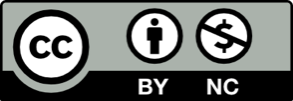 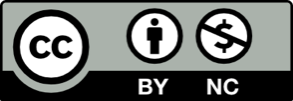 